МИНИСТЕРСТВО ОБРАЗОВАНИЯ И НАУКИ РОССИЙСКОЙ ФЕДЕРАЦИИфедеральное государственное бюджетное образовательное учреждение высшего профессионального образования«Московский педагогический государственный университет»(МПГУ)Факультет повышения квалификации и профессиональной переподготовки работников образования МПГУ совместно с  НО «Фонд поддержки и развития образования, творчества, культуры», ООО «Центр комплексного развития и социальной адаптации детей и подростков» и Подкомитетом  по формированию и развитию кадрового потенциала в области управления интеллектуальной собственностью Торгово-Промышленной Палаты РФ проводят IV Всероссийские Шамовские педагогические чтения научной школы управления образовательными системами «Модернизация системы отечественного образования: современные проблемы и эффективные управленческие решения», которые пройдут 25 января 2012 г.ПРОГРАММА10.00-12.00. Большое пленарное заседание 12.00-12.30. Кофе-пауза12.30-14.30. Малые пленарные заседания проводятся секционно:1. «Актуальные вопросы управления образовательным учреждением». Руководители: д.п.н., проф. Подчалимова Галина Николаевна, д.п.н., проф. Ильина Ирина Викторовна (Курск)2. «Необходимость развития актуальных направлений эстетического образования как основы социальной адаптации и межкультурных  коммуникаций детей и молодежи». Руководители: Гоноболин Вячеслав Чарльзович, член Союза Художников России, Член Международной Ассоциации Изобразительных искусств АИП ЮНЕСКО; Топчий Ирина Владимировна, кандидат архитектуры, директор подготовительных курсов МАРХИ; Баяхчян Майя Зурабовна, ген. директор ООО «Центр комплексного развития и социальной адаптации детей и подростков»; профильные эксперты3. «Стратегия и тактика управления образовательным процессом в условиях модернизации образования». Руководители: к.б.н., проф. Галеева Наталья Львовна; к.п.н., проф. Шклярова Ольга Анатольевна4. «Наследие Т.И. Шамовой в управлении воспитательным процессом». Руководитель: к.п.н., проф. Маленкова Людмила Ивановна5. «Управление взаимодействием общего и высшего профессионального образования как условие развития качества современного образования». Руководители: начальник Управления МПГУ Аунапу Лилия Михайловна, к.п.н., доц. Бахарева Елена Васильевна6. «Управление развитием познавательного потенциала с использованием информационных технологий». Руководители: д.п.н., проф. Заславская Ольга Юрьевна, к.п.н., доц. Винокурова Наталья Константиновна7. «Управление процессами содействия развитию личности в школьной среде». Руководители: д.п.н., проф. Ярулов Александр Анатольевич, к.п.н. ст. преп. Цибульникова Виктория Евгеньевна8. «Управленческая деятельность учителя как ресурс реализации ФГОС». Руководитель: к.п.н., проф. Лебедев Валерий Владимирович14.30-14.45. Кофе-пауза14.40-15.00. Обсуждение результатов работы секций и рекомендаций педагогических чтенийЧтения состоятся в ГОУ СОШ № 1234 ЦАО по адресу: ул. Большая Молчановка, д. 26-28. (м. Арбатская, м. Смоленская), http://www.sch1234.ru Директор школы: Волошко Ирина Григорьевна.Заявки на участие принимаются до 22 января 2012 г. по адресу: shamova-mpgu@mail.ru . Требования к заявке прилагаются (Зубрева Тамара Николаевна, тел.: 8-(495)-637-77-48).Материалы Шамовских чтений будут опубликованы в ежегодном Сборнике статей. Требования к статье прилагаются. Статьи принимаются до 25 января по адресу: shamova-mpgu@mail.ru с пометкой «Шамовские педагогические чтения» (Бахарева Елена Васильевна, тел.: 8-903-174-56-91).Проживание участников Чтений возможно в гостинице МПГУ (пр. Вернадского д. 88, ст. м. «Юго-Западная», выход из первого вагона из центра, выход направо). Оплата расходов по проживанию за счет командируемой организации или личных средств участника.                                                    СОСТАВ ОРГАНИЗАЦИОННОГО КОМИТЕТА ЧТЕНИЙПредседатель Оргкомитета – Воровщиков С.Г., декан ФПК и ППРО МПГУ, д.п.н., проф. Сопредседатель Оргкомитета – Подчалимова Г.Н., ректор Курского института непрерывного профессионального образования, д.п.н., проф.Сопредседатель Оргкомитета – Баяхчян Е.В., Председатель Правления НО «Фонд поддержки и развития образования, творчества, культуры»Ответственный секретарь Оргкомитета – Зубрева Т.Н., ведущий специалист ФПК и ППРО МПГУЧлены Оргкомитета: 1. Бахарева Е.В., к.п.н., зам. зав. кафедры, доц. каф. управления образовательными системами2. Баяхчян М.З., генеральный директор ООО «Центр комплексного развития и социальной адаптации детей и подростков», Член Правления НО «Фонд поддержки и развития образования, творчества, культуры»3. Волошко И.Г., директор ГОУ СОШ с углубленным изучением английского языка № 12344. Галеева Н.Л., к.б.н., проф. каф. управления образовательными системами5. Гоноболин В.Ч., Член Правления НО «Фонд поддержки и развития образования, творчества, культуры», Член Международной Ассоциации Изобразительных искусств АИП ЮНЕСКО6. Шклярова О.А., к.п.н., зам. декана, проф. каф. управления образовательными системами7. Цибульникова В.Е., к.п.н., ст. преп. каф. управления образовательными системами 8. Ярулов А.А., д.п.н., к.пс.н., проф. каф. управления образовательными системами9. Топчий И.В., к.архитектуры, директор подготовительных курсов МАРХИУчастники чтений (ученики, сторонники и последователи Т.И. Шамовой):Профессорско-преподавательский состав учреждений профессионального образования, научно-педагогические работники, преподаватели и методисты учреждений повышения квалификации и переподготовки кадров образования, руководители и учителя школ, слушатели курсов повышения квалификации и профессиональной переподготовки работников образования, руководители организаций, способствующих развитию образования, творчества, культуры и социальной адаптации и др. Форма участия:- Очная с докладом на конференции.- Очная без выступления.- Заочная с публикацией статьи в сборнике материалов Чтений.   Условия участия в ПЕДАГОГИЧЕСКИХ ЧТЕНИЯХ и публикации СТАТЕЙ В СБОРНИКЕ:Форма участия: очная с докладом на конференции; очная без выступления; заочная с публикацией статьи в сборнике материалов Чтений. ТЕХНИЧЕСКИЕ ТРЕБОВАНИЯ, ПРЕДЪЯВЛЯЕМЫЕ К СТАТЬЯМ:1. Статьи принимаются в формате doc, выполненные в текстовом редакторе Word for Windows – 97/98-2007. Автоперенос и принудительный перенос при наборе текста не осуществляется, выравнивание основного текста – по ширине. Параметры страницы: А-4, левое поле – 2 см, правое – 2 см, верхнее – 2 см, нижнее – 2 см; без колонтитулов. Параметры текста: шрифт Times New Roman, размер – 14, полуторный интервал, красная строка – 1, 25 см. Допускаются выделения полужирным. Курсив, выделения прописными (заглавными) буквами и подчёркивания не допускаются.2. В начале текста с выравниванием «по центру» размещается название статьи (точка в конце заголовка не ставится). Ниже необходимо указать Ф.И.О. автора, степень, учёное звание и должность, полное название организации, город, адрес электронной почты (курсив, размер шрифта – 12), например: Генезис внутришкольного управления в отечественной педагогикеИванов Иван Иванович, кандидат педагогических наук, доцент кафедры управления образовательными системами, ФГБОУ ВПО «Московский педагогический государственный университет»,           г. Москва, e-mail  vicki-77@yandex.ru3. Список литературы и ссылки на литературные источники обязательны (например, [3, с. 213]), в конце статьи – «Список литературы» (по алфавиту), который должен быть оформлен по ГОСТ Р 7.0.5-2008 (см. ссылки http://www.ispu.ru/files/u2/gost_P_7_0_5_-2008.pdf, http://uraledu.ru/node/24774 ). 4. Оргкомитет чтений оставляет за собой право отбора статей для публикации. Статьи, оформленные без соблюдения указанных требований, публиковаться не будут. Редакционная коллегия оставляет за собой право: не принимать к печати статьи ненадлежащего качества; удалять из статьи рисунки и таблицы, если они требуют значительной доработки.5. Объем статьи для доктора и кандидата наук – от 5 до 10 стр., для иных участников – от 3 до 5 стр. Внимание!Авторы несут ответственность за достоверность приведенных в статье данных. Материалы, присланные в Оргкомитет после 25 января 2012 г., к публикации не принимаются!Все статьи, утвержденные Оргкомитетом, публикуются в Сборнике чтений БЕСПЛАТНО. Автору опубликованной статьи один экземпляр Сборника передается БЕЗВОЗМЕЗДНО.ЗАЯВКА НА УЧАСТИЕ В ЧТЕНИЯХОргкомитет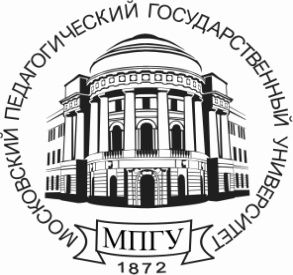 Фамилия, Имя, ОтчествоМесто работы Занимаемая должность Ученая степень Ученое звание Контактные телефоны E-mail Научное направление, к которому относится статьяТема доклада (статьи)Необходимость предоставления гостиницы (проживание в гостинице МПГУ по адресу: Пр. Вернадского д. 88, ст. м. «Юго-Западная», выход из первого вагона от центра, выход направо и налево) Оплата расходов за счет командируемой организации или личных средств участника.